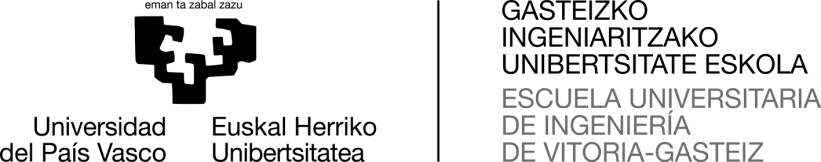 GRADU AMAIERAKO LANAGRADU AMAIERAKO LANAGradua:Kudeaketaren eta Informazio Sistemen Informatikaren Ingeniaritzako GraduaXXXXDATU TOPOGRAFIKOEN SIGXX INSPIRE ARAUEN ARABXXXXXXXDATU TOPOGRAFIKOEN SIGXX INSPIRE ARAUEN ARABXXXEgilea:Patxi Galarraga AstoaZuzendaria:Miren Arzuaga RementeriaHitz gakoak:Inspire zuzendaritza, SIGData:2017ko martxoaren 11